Executive SummaryAdequate knowledge in Networking and Network Security.Adequate knowledge in Vulnerability assessment and Penetration Testing (Ethical Hacking).Adequate knowledge in using Computer Hacking Forensic Investigation Tools .More than 6  years of diverse and extensive experience in the following roles:Senior Hardware and Networking  Engineer.Cooperate Support Engineer.Senior Sales Consultant.Programmer.Expertise in the following technical areas:Network Security – ASA,Firewall,IPS,IPsec,Fortinet,VPN/Cryptography,ACL,Private VLANVulnerablility Scanning Tools - Nmap,OWASPNetwork/ Vulnerablility Scanning Tools- NessusWeb Vulnerablility Scanning Tools - AcunetixSIEM Tools - QRader,ArcSightPenetration Testing using Open Source tools - Backtrack and Kali linuxComputer Hacking Forensic Investigation Tools - EnCase, Access Data FTK, and ProDiscoverPython(Django)Extensive experience in Technical development.-	Demonstrated success many times under aggressive project deadlines. -	Flexible, result-oriented and adaptive to any environment to meet the goals of the team and the organization.-	Hardworking, enthusiastic and highly committed to the growth and success of the organization.-	Very quick and efficient in solving complex technical issues.Technical Skills SummaryExpertise in the following technical areas with latest Tools                                   CEHFootprinting and ReconnaissanceScanningEnumerationHacking Passwords(Windows & Linux)System HackingMalwareSniffingSocial EngineeringDoSSession HijackingWEB & SQL HackingCryptographyHacking Wireless Networks                  CHFIInvestigative ProcessSearching and SeizingDigital EvidanceFirst ResponderWindow ForensicData  AcquisitionRecovering and Deleting FilesAccess DataImage FilesSteganographyApplication Password CheckerLog Capturing and Event CorrelationTimenet  Learning CenterProject Coordinator, Oct 2014 – Present.Coordinating  various cooperate office setup labs for Networking and Security.Auditing the security policy at different times under different test circumstances to find vulnerabilities; andModifying the security policy for better protection of the network (based on the results obtained from above.)Scheduled or unscheduled testing of the security system under different scenarios to assess the strength of the network security and to assess the vulnerabilities.Participate in various network administration programs to accelerate multi-functional activitiesEmirates NBD, Bur DubaiSenior Sales Consultant,Nov2013 – Aug 2014Actively involved in monitoring and promoting the sales of various products of the firm.Worked as a key player in ensuring that the sales target is achieved.Initiated the system of conducting promotional activities at HNI Client premises.Training and development of new recruits.Shreedeepam Infotech Pvt.Ltd., Technopark, Thiruvananthapuram .Process Associate (Software & Hardware), Jan 2012 – Oct 2013Work with the project team to define functional requirements and estimate completion times in a goal-setting environments; Assist with the design, development, and maintenance of internet-based applications and other technologies within a supportive and mentoring environment; Troubleshoot technical issues with high-impact production applications in collaboration with a team of technical experts; Work with the project team to define functional requirements and estimate completion times in a goal-setting;Provide day to day help-desk support.SIFY Ltd., Cochin. (Corporate Customer support Engineer), Aug 2009 – May 2011Managing customer services operations such as MPLS, VPN, IVPN, BROAD BAND, ISDN, DAILUP Etc,,for rendering and achieving quality services.Responsible for resolving customer complaints on performance bottlenecks.Providing value added customer services by attending customer queries and issues.Monitoring the post service activities like follow up with the customer, service reminders for superior customer service.NORTECH Info net Pvt. Ltd, CochinHardware & Network Engineer,  Nov 2007 – July 2009Analyze information to determine, recommend, and plan layout, including type of computers and peripheral equipment modifications. Analyze user needs and recommend appropriate hardware. Design and develop computer hardware and support peripherals, including central processing units (CPUs), support logic, microprocessors, custom integrated circuits, and printers and disk drives. Evaluate factors such as reporting formats required, cost constraints, and need for security restrictions to determine hardware configuration.Troubleshooting wide area networks, servers and routers, local area networks, and switches. Perform installation and upgrading of new network and desktop application softwareEducational QualificationsBachelor of Technology in Computer Science from JRNRV, in  2007.Diploma in Computer Hardware & Maintenance  from Board of Technical Education in Mar 2002.S.S.L.C  from Board of Public Examinations in Mar 1997.CertificationsCCNA SecurityCCNAC|HFI (Computer Hacking and Forensic Investigator).C|EH (Certified Ethical Hacker)Remarkable AchievementsSuccessfully conducted C|EH certification training program at Timenet Learning Center Successfully conducted two days workshop on Secure Coding using C# at BPCL Cochin on behalf of TimeNet Learning.Successfully conducted one day  Information Security workshop at Jyothi Engineering College , Cheruthuruthi , Trissur and Malabar College of Engineering  and Technology , Cheruthuruthi , Trissur.Successfully conducted two days boot camp on Information Security and Ethical Hacking and Ethical Hacking at St. Joseph’s College of Engineering & Technology , PalaiValide UAE  Licence.Career ObjectiveTo work in a challenging environment that will expose me to new technologies in the field of  IT Security and Forensic Investigation, and keep me skilled to face new challenges and to contribute to an organization effectively.Personal VitaeDate of Birth	:            6th June 1982Sex		:	MaleMarital Status	:	SingleLanguages	:	English, Hindi, Malayalam,Tamil	First Name of Application CV No: 1666374Whatsapp Mobile: +971504753686 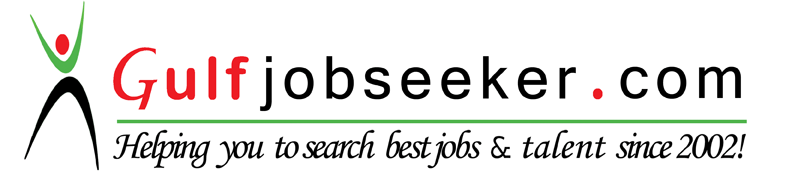 Routing technologiesRIP, OSPF, EIGRP, IsIs, BGPSwitching technologiesSTP, RSTP PVST,VLAN, VTP,EtterChannel,HSRPRouter platforms1841, 2500, 2600, 3600 seriesSwitch platforms2900, 3500 seriesDatabaseMysqlLanguagesPython,C,C++,Java, C#.NETOperating systemsWindows Family ,Linux.Penetration Testing FrameworkMetasploit Framework